ALCALDIA MUNICIPAL DE USULUTÁN Entrega de mascarillas, alcohol gel y sanitización de los hogares de los pobladores en Colonia Marta Eugenia, para prevenir el Covid-19.Fecha de ejecución: 27 de marzo 2020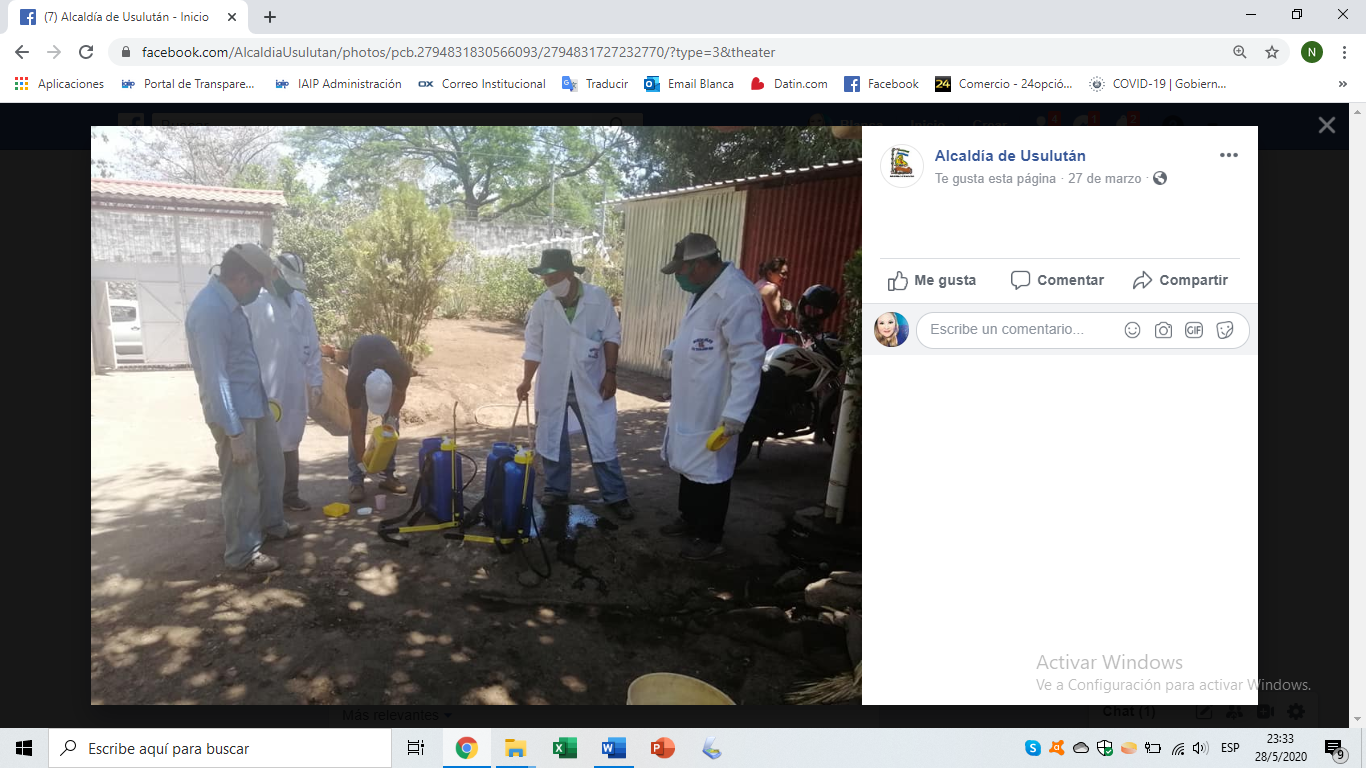 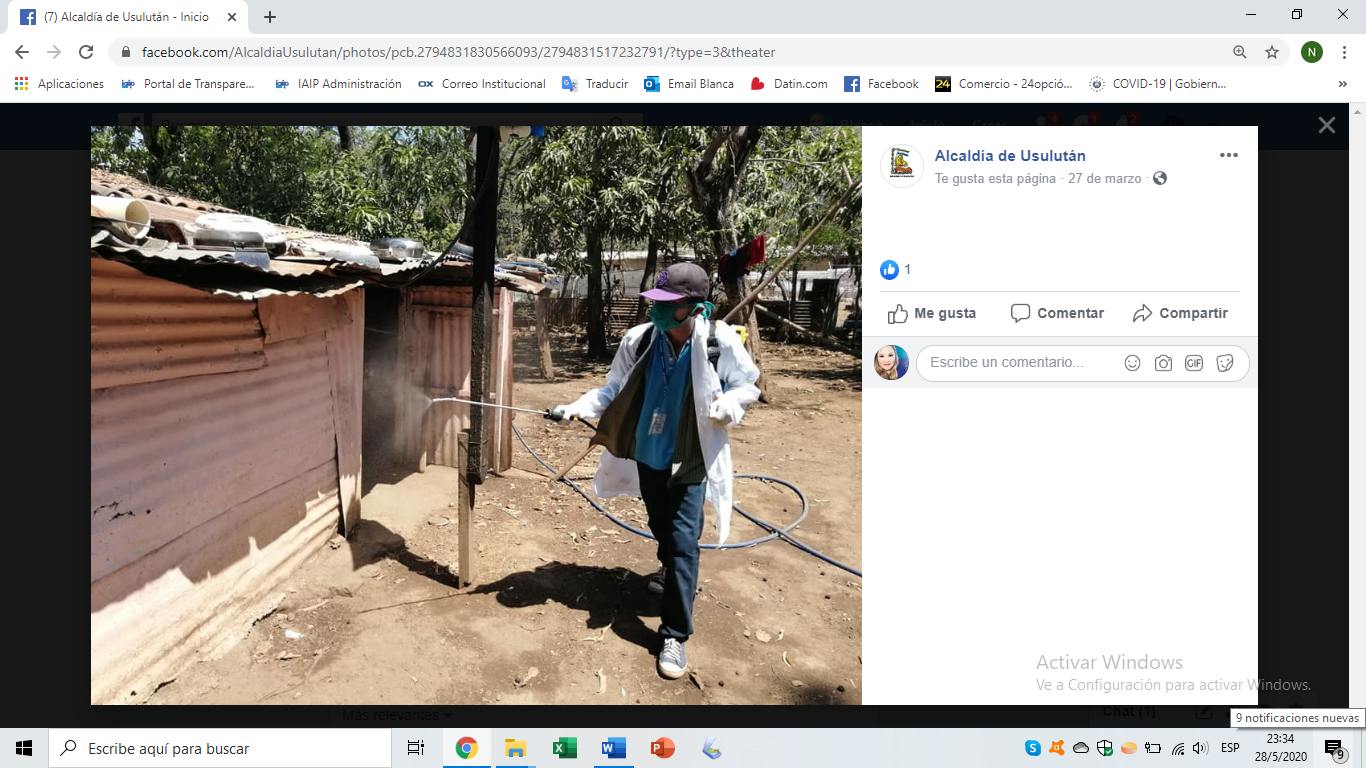 